
СОВЕТ ДЕПУТАТОВ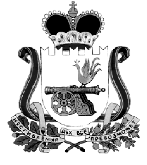 СОБОЛЕВСКОГО СЕЛЬСКОГО ПОСЕЛЕНИЯМОНАСТЫРЩИНСКОГО РАЙОНАСМОЛЕНСКОЙ ОБЛАСТИПЕРВОГО СОЗЫВАР Е Ш Е Н И Еот   16 . 10 .2015 года        № 15            В соответствии с Федеральным законом от 06.10.2003 года № 131-ФЗ «Об общих принципах организации местного самоуправления в Российской Федерации»,   статьями 57–60 Гражданского кодекса Российской Федерации, областным законом от 28.05.2015 № 78-з «О преобразовании муниципальных образований Монастырщинского района Смоленской области, об установлении численности и срока полномочий депутатов представительных органов первого созыва вновь образованных муниципальных образований Монастырщинского района Смоленской области, а также порядка избрания, полномочий и срока полномочий первых глав вновь образованных муниципальных образований Монастырщинского района Смоленской области»,   Совет депутатов Соболевского сельского поселения Монастырщинского района Смоленской области первого созыва            РЕШИЛ:       1. Утвердить структуру Администрации Соболевского сельского поселения Монастырщинского района Смоленской области.       2. Данное решение вступает в силу с 01.01.2016 года.       3. Решение Совета депутатов Соболевского сельского поселения Монастырщинского района Смоленской области от 23.12.2013 года № 25 «Об утверждении структуры Администрации Соболевского сельского поселения Монастырщинского района Смоленской области» считать утратившим силу.Глава муниципального образованияСоболевского сельского поселенияМонастырщинского районаСмоленской области                                                                    Н.В. Сыроватка УтвержденаРещением     Совета        депутатов  Соболевского сельского поселения     Монастырщинского             районаСмоленской                         области№ 16     от  16.10. 2015 года СТРУКТУРААдминистрации Соболевского сельского поселенияМонастырщинского района Смоленской области                                         Об утверждении структуры Администрации Соболевского сельского поселения Монастырщинского района Смоленской области